К А Р А Р                                                                      ПОСТАНОВЛЕНИЕ14 ноябрь 2019- йыл		          №65/1               от  14 ноября  2019 годаО внесении изменений в Положение «Об оплате труда и материальном стимулировании работников, занимающих должности и профессии, не отнесенные к должностям муниципальной службы, и осуществляющих техническое обеспечение деятельности Администрации сельского поселения Юмашевский сельсовет муниципального района Чекмагушевский район  Республики Башкортостан».В соответствии с Указом Главы Республики Башкортостан от 1 октября 2019 г. № УГ-326 «О повышении денежного вознаграждения лиц, замещающих государственные должности Республики Башкортостан, и денежного содержания государственных гражданских служащих Республики Башкортостан» в целях усиления социальной защищенности работников, осуществляющих техническое обеспечение деятельности органов местного самоуправления, Администрация сельского поселения Юмашевский сельсовет муниципального района Чекмагушевский район Республики Башкортостан ПОСТАНОВЛЯЕТ:Внести изменения в Положение об оплате труда и материальном стимулировании работников, занимающих должности и профессии, не отнесенные к должностям муниципальной службы, и осуществляющих техническое обеспечение деятельности Администрации сельского поселения Юмашевский сельсовет муниципального района Чекмагушевский район Республики Башкортостан, утвержденное постановлением Администрации сельского поселения Юмашевский сельсовет муниципального района Чекмагушевский район Республики Башкортостан от 14 ноября 2018 г. № 77, в редакции согласно приложению к настоящему постановлению.Установить, что финансирование расходов, связанных с реализацией настоящего постановления, осуществляется за счет средств бюджета местного самоуправления.Настоящее постановление распространяется на правоотношения, возникшие с 1 октября 2019 г.Глава сельского поселения                                                                                Р.Х. Салимгареева                                                                         Приложение к постановлению Администрации сельского поселения Юмашевский сельсовет муниципального района                            Чекмагушевский район                                   Республики Башкортостан от 14.11.2019 г. № 65/1Изменения, вносимые в ПОЛОЖЕНИЕоб оплате труда и материальном стимулировании работников, занимающих должности и профессии, не отнесенные к должностям муниципальной службы, и осуществляющих техническое обеспечение деятельности Администрации сельского поселения Юмашевский сельсовет муниципального района Чекмагушевский район Республики Башкортостан1. В пункте 3.6 раздела 3. Положения абзац третий «Единовременные выплаты и денежные поощрения не выплачиваются работникам, находящимся в отпуске по беременности и родам и в отпуске уходу за ребенком до достижения им возраста трех лет» заменить текстом следующего содержания:«Единовременная выплата в размере одного месячного фонда оплаты труда работников выплачивается пропорционально отработанному времени. Единовременные выплаты в связи с государственными праздниками, знаменательными и праздничными датами Российской Федерации, Республики Башкортостан и муниципального района Чекмагушевский район Республики Башкортостан начисляется за фактически отработанное время  в текущем году начиная с 1 января по день произведения выплаты. Единовременная выплата по итогам работы за год начисляется за фактически отработанное время в году, по итогам работы которого начисляется выплата, начиная с 1 января по 31 декабря. В фактически отработанное время для расчета единовременной выплаты включаются:- время фактического нахождения работника на работе;- время нахождения работника в ежегодных и дополнительных оплачиваемых отпусках и дополнительных оплачиваемых отпусках с сохранением среднего заработка;- время нахождения в командировках,  - временная нетрудоспособность работника, за исключением отпуска по беременности и родам;- время нахождения работника в отпуске без сохранения заработной платы, не превышающей 14 календарных дней. Единовременные выплаты и денежные поощрения не начисляются и не выплачиваются работникам, находящимся в отпуске по беременности и родам,                в отпуске по уходу за ребенком, и уволенным на дату начисления выплаты». 2. Приложение к Положению об оплате труда работников, занимающих должности и профессии, не отнесенные к должностям муниципальной службы, и осуществляющих техническое обеспечение деятельности Администрации сельского поселения Юмашевский сельсовет муниципального района Чекмагушевский район Республики Башкортостан изложить в новой редакции: «Приложениек Положению об оплате труда работников, занимающих должности и профессии, не отнесенные к должностям муниципальной службы, и осуществляющих техническое обеспечение деятельности Администрации сельского поселения Юмашевский сельсовет муниципального района Чекмагушевский район Республики БашкортостанМесячные тарифные ставки рабочих и водителей,
осуществляющих техническое обеспечение деятельности
органов, в которых осуществляется муниципальная службаПримечания:к 5 разряду относится выполнение работ по управлению легковыми автомобилями всех типов;к 6 разряду относится выполнение работ по управлению грузовыми автомобилями грузоподъемностью до 3 тонн;к 7 разряду относится выполнение работ по управлению грузовыми автомобилями грузоподъемностью свыше 3 до 10 тонн, автобусами габаритной длиной до 12 метров;к 8 разряду относится выполнение работ по управлению грузовыми автомобилями грузоподъемностью свыше 10 до 40 тонн, автобусами габаритной длиной свыше 12 до 15 метров;при работе на двух-трех типах автомобилей (легковом, грузовом, автобусе и т.п.), а также при выполнении всего комплекса работ по ремонту и техническому обслуживанию управляемого автомобиля в случае отсутствия специализированной службы технического обслуживания автомобилей тарифные ставки водителям повышаются на один разряд.»БАШҠОРТОСТАН  РЕСПУБЛИКАҺЫСАҠМАҒОШ  РАЙОНЫмуниципаль районЫНЫҢЙОМАШ АУЫЛ СОВЕТЫАУЫЛ  БИЛӘмӘҺЕХАКИМИӘТЕ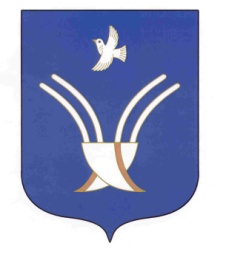 Администрациясельского поселенияЮМАШЕВСКИЙ СЕЛЬСОВЕТмуниципального района Чекмагушевский район Республики БашкортостанНаименование профессийМесячные тарифные ставки, рублей12Водитель автомобиля 5 разряда3646Уборщик производственных и служебных помещений3386